СОВЕТ СЕЛО-АЛАТСКОГО                                                        ТАТАРСТАН РЕСПУБЛИКАСЫСЕЛЬСКОГО ПОСЕЛЕНИЯ                                                                         БИЕКТАУВЫСОКОГОРСКОГО                                                                МУНИЦИПАЛЬ РАЙОНЫМУНИЦИПАЛЬНОГО РАЙОНА                                                                           АЛАТ АВЫЛРЕСПУБЛИКИ ТАТАРСТАН                                                             ҖИРЛЕГЕ СОВЕТЫ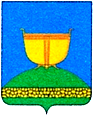 422720, Республика Татарстан, Высокогорский район,	    422720, Татарстан Республикасы, Биектау районы,с. Село-Алат, ул. Первомайская, 32	Алат авылы, Первомай ур., 32Тел./факс: +7(84365) 63-2-25,  e-mail: Salat.Vsg@tatar.ru                   РЕШЕНИЕ                                                                  КАРАР             От 18 апреля 2024г.                                                          № 90О внесении изменений в Решение Совета Село-Алатского сельского поселения от 14.12.2023 г. №80 «О бюджете Село-Алатскогосельского поселения Высокогорского муниципального районана 2024 год и на плановый период 2025 и 2026 годов»В соответствии с Бюджетным кодексом Российской Федерации, Федеральным законом от 6 октября 2003 года № 131-ФЗ «Об общих принципах организации местного самоуправления в Российской Федерации», руководствуясь Уставом Село-Алатского сельского поселения, Совет Село-Алатского сельского поселения Высокогорского муниципального района Республики ТатарстанРЕШИЛ:1. Внести в Решение Совета Село-Алатского сельского поселения Высокогорского муниципального района от 14.12.2023 № 80 «О бюджете Село-Алатского сельского поселения Высокогорского муниципального района на 2024 год и на плановый период 2025 и 2026 годов» (в редакции решения от 15.02.2024 № 87) следующие изменения:1)в пункте 1:а) в подпункте 1 цифры «2322,9» заменить на цифры «2417,8»; б) в подпункте 2 цифры «2322,9» заменить на цифры «2417,8»; в) в подпункте 3 цифры «100,00» заменить на цифры «94,9»;   3) таблицу в приложении № 1 «Источники финансирования дефицита бюджета Село-Алатского сельского поселения Высокогорского муниципального района на 2024 год» изложить в следующей редакции:                                                                           4) В приложении № 3 таблицу «Прогнозируемые объемы доходов бюджета Село-Алатского сельского поселения Высокогорского муниципального района РТ на 2024 год» изложить в следующей редакции:                                                                                                                                                                                                     (тыс.рублей)5) В приложении № 5 таблицу «Распределение бюджетных ассигнований по разделам, подразделам, целевым статьям и группам видов расходов классификации расходов бюджета Село-Алатского сельского поселения на 2024 год» изложить в следующей редакции:                                                                                                                                              (тыс.рублей)                                                                                                                                                                     6) Таблицу в приложении № 7 «Ведомственная структура расходов Село-Алатского сельского поселения Высокогорского муниципального района РТ на 2024 год» изложить в следующей редакции:                                                                                                                   (тыс.рублей)2. Обнародовать настоящее решение путем размещения на официальном сайте портала правовой информации Республики Татарстан: http://pravo.tatarstan.ru и на официальном сайте Высокогорского муниципального района в сети Интернет по веб-адресу http://vysokaya-gora.tatarstan.ru.3. Настоящее решение вступает в силу со дня опубликования.Глава сельского поселения                                                                 Р.Р.Хакимуллин(Тыс.руб)(Тыс.руб)(Тыс.руб)(Тыс.руб)	Наименование показателя	Наименование показателяКод показателяСуммаОстатки средств бюджетаОстатки средств бюджета01 00 00 00 00 0000 0000Изменение остатков средств на счетах по учету средств бюджетаИзменение остатков средств на счетах по учету средств бюджета01 05 00 00 00 0000 0000Увеличение остатков средств бюджетаУвеличение остатков средств бюджета01 05 00 00 00 0000 500-2417,8Увеличение прочих остатков денежных средств бюджетаУвеличение прочих остатков денежных средств бюджета01 05 02 01 00 0000 510-2417,8Увеличение прочих остатков денежных средств бюджетов поселенийУвеличение прочих остатков денежных средств бюджетов поселений01 05 02 0110 0000 510-2417,8Уменьшение остатков средств бюджетаУменьшение остатков средств бюджета01 05 00 00 00 0000 6002417,8Уменьшение прочих остатков денежных средств бюджетаУменьшение прочих остатков денежных средств бюджета01 05 02 01 00 0000 6002417,8Уменьшение прочих остатков денежных средств бюджетов поселенийУменьшение прочих остатков денежных средств бюджетов поселений01 05 02 01 10 0000 6102417,8ВСЕГО источников финансированияВСЕГО источников финансирования0НаименованиеКод доходаСумма на 2024 годНАЛОГОВЫЕ И НЕНАЛОГОВЫЕ ДОХОДЫ1 00 00000 00 0000 0001241,5НАЛОГИ НА ПРИБЫЛЬ, ДОХОДЫ1 01 00000 00 0000 00062,0НАЛОГ НА ДОХОДЫ ФИЗИЧЕСКИХ ЛИЦ1 01 02000 01 0000   11062,0Налог на доходы физлиц с доходов, облагаемых по налоговой ставке, установлю. пунктом 1 статьи 224 НК РФ1 01 02000 01 1000 11062,0Налог на имущество физических лиц1 06 01030 10 1000 110222,0Земельный налог1 06 06000 00 0000 110930,0Единый сельскохозяйственный налог1 06 06000 00 0000 11027,5БЕЗВОЗМЕЗДНЫЕ ПОСТУПЛЕНИЯ2 00 00000 00 0000 0001023,8Дотация бюджетам поселений на выравнивание бюджетной обеспеченности из бюджетов муниципальных районов2 02 16001 10 0000 1501023,8Субвенции бюджетам поселений на осуществление первичного воинского учета органами местного самоуправления поселений, муниципальных и городских округов2 02 35118 10 0000 150152,5                        ВСЕГО ДОХОДОВ2417,8НАИМЕНОВАНИЕРазделПодразделЦСРВРСумма на 2024 годОБЩЕГОСУДАРСТВЕННЫЕ ВОПРОСЫ011487,2Функционирование высшего должностного лица субъекта РФ и муниципального образования0102473,3Непрограммные направления расходов01029900000000473,3Глава муниципального образования01029900002030473,3Расходы на выплаты персоналу в целях обеспечения выполнения функций государственными (муниципальными) органами, казенными учреждениями01029900002030100473,3Функционирование законодательных (представительных органов государственной власти и представителей органов муниципальных образований0104Непрограммные направления расходов01049900000000 107,8Центральный аппарат01049900002040Расходы на выплаты персоналу в целях обеспечения выполнения функций государственными (муниципальными) органами, казенными учреждениями01049900002040100 493,3Закупка товаров, работ и услуг для государственных (муниципальных) нужд01049900002040200141,2Непрограммные направления расходов01139900000000Иные бюджетные ассигнования01139900002950800Расходы на выплаты персоналу в целях обеспечения выполнения функций государственными (муниципальными) органами, казенными учреждениями01139900029900100263,3Закупка товаров, работ и услуг для государственных (муниципальных) нужд011399000299002008,3НАЦИОНАЛЬНАЯ ОБОРОНА02152,5Мобилизационная вневойсковая подготовка0203Осуществление первичного воинского учета на территориях ,где отсутствует военные комиссариаты02039900051180 Расходы на выплаты персоналу в целях обеспечения выполнения функций государственными (муниципальными) органами, казенными учреждениями02039900051180 100141,2Закупка товаров, работ и услуг для государственных (муниципальных) нужд0203990005118020011,3Закупка товаров, работ и услуг для государственных (муниципальных) нужд04099900078020200100,0ЖИЛИЩНО-КОММУНАЛЬНОЕ ХОЗЯЙСТВО05656,2Непрограммные направления расходов05039900000000190,8Уличное освещение05039900078010455,4Озеленение0503990007803010,0МЕЖБЮДЖЕТНЫЕ ТРАНСФЕРТЫ1421,9Отрицательные трансферты1403990002086050021,9ВСЕГО2417,8НАИМЕНОВАНИЕВед РазделПодразделЦСРВРСумма на 2024 годСовет сельского поселения802473,3Функционирование высшего должностного лица субъекта РФ и муниципального образования8020102473,3Непрограммные направления расходов80201029900000000Глава муниципального образования80201029900002030473,3Расходы на выплаты персоналу в целях обеспечения выполнения функций государственными (муниципальными) органами, казенными учреждениями80201029900002030100473,3Исполком сельского поселения8031013,9Функционирование Правительства РФ, высших органов исполнительной власти субъектов РФ, местных администраций8030104Непрограммные направления расходов80301049900000000107,8Центральный аппарат80301049900002040Расходы на выплаты персоналу в целях обеспечения выполнения функций государственными (муниципальными) органами, казенными учреждениями80301049900002040100493,3Закупка товаров, работ и услуг для государственных (муниципальных) нужд80301049900002040200141,1Непрограммные направления расходов80301139900000000Расходы на выплаты персоналу в целях обеспечения выполнения функций государственными (муниципальными) органами, казенными учреждениями80301139900029900100263,3Закупка товаров, работ и услуг для государственных (муниципальных) нужд803011399000299002008,3НАЦИОНАЛЬНАЯ ОБОРОНА80302152,5Мобилизационная вневойсковая подготовка8030203Осуществление первичного воинского учета на территориях ,где отсутствует военные комиссариаты80302039900051180 Расходы на выплаты персоналу в целях обеспечения выполнения функций государственными (муниципальными) органами, казенными учреждениями80302039900051180 100141,2Закупка товаров, работ и услуг для государственных (муниципальных) нужд8030203990005118020011,3Закупка товаров, работ и услуг для государственных (муниципальных) нужд80304099900078020200100,0ЖИЛИЩНО-КОММУНАЛЬНОЕ ХОЗЯЙСТВО80305656,2Непрограммные направления расходов80305039900000000190,8Уличное освещение80305039900078010455,4Озеленение8030503990007803010,0Дорожное хозяйства8030409МЕЖБЮДЖЕТНЫЕ ТРАНСФЕРТЫ803   1421,9Отрицательные трансферты803140321,9ВСЕГО2417,8